
AND

Model ____________________________________
(hereinafter referred to as "Model")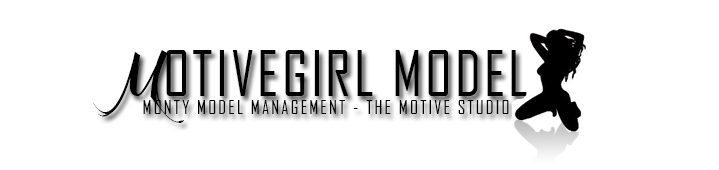 Model's Name: _____________________________________________________________
Model's Address (Street, City, State & Zip): _______________________________________
Contract Signing Date: __________ Start Time: ______________ End Time: ____________
Contract Fee: $200 
Deposit paid in advance: $__________ 

1. The above mentioned person shall pay Monty Model Management the entire contract fee before the official start date of this stated contract.No amount of monies are refundable2. If the above mentioned person does not show, changes the sessions, or cannot comply with the terms of her contract, any persons of Monty Model Management or The Motive Studio reserves the right to discontinue the contract and or any business with the above mentioned person

3. The prints to all pictures from all photo shoots will be shared with the above mentioned model. The model may be given a copy of all her edited prints if the project allows. The prints are to be distributed at the discretion of only Monty Model Management and or The Motive Studio. However, the above mentioned person may use the prints only for personal use such as posting them to social networks, or personal portfolios. The prints may not be used with and or through any other agency. The prints are owned only by Monty Model Management and or parties involved in any paid project.
4. The above mentioned person will assist and cooperate with the Photographer in gaining the requested photographs, such as specifying the people and location to be photographed; assisting the Photographer in posing at the Photographer's direction; pre-session consultations, etc. The Photographer is not going to be responsible for photographs that are not taken due to the person's failure to be cooperative and of reasonable assistance.

5. The Photographer keeps the copyright of all photographs and hereby issues the above mentioned person unlimited but non-exclusive rights to use the photographs. 

6. The above mentioned person is expected to be at all events requested by Monty Model Management, but not required to be at all events due to conflict in availably.7. All photo shoots for the work purpose of Monty Model Management are provided to the above mentioned person at the expense of Monty Model Management and The Motive Studio as a part of his or her contract.8. All business and bookings will be directed to Monty Model Management only. The Above mentioned client is then to be informed of any and all bookings.9. For the term of this agreement, Model hereby appoints and engages Monty Model Management to act as Model's exclusive personal manager in the fields of modelling, advertising and entertainment (hereinafter referred to as the "Fields").10. During the term hereof, Monty Model Management shall advise and counsel Model in the selection or consideration of career opportunities, photographers, advertisers, and the selection or creation of vehicles for Model's talents. Monty Model Management shall further advise and counsel the Model in any and all matters pertaining to publicity, public relations, advertising, talents of Model, and shall advise and counsel the Model to the Fields, and will advise Model on composites (comp cards), and the formation of portfolio.11. Model agrees to seek Monty Model Management's counsel in regard to all matters concerning Model's endeavors in the Fields. Model shall advise Monty Model Management of all offers of employment submitted to Model and will refer all inquiries concerning Model's services to Monty Model Management.12. Monty Model Management may publicize that it is the exclusive personal manager for Model, and Monty Model Management may render similar services for others, and engage in other related business or ventures.13. Model shall pay to Monty Model Management y a sum equal to twenty per cent (20%) of all monies, fees or other contributions received by Model, directly or indirectly, under all contracts of employment entered into during the term specified in paragraph ten (10) and subsequently, paragraph eleven (11), including reuse and residuals, whether originated by Monty Model Management or not. Model hereby grants to Monty Model Management a limited Power of Attorney to collect all fees and monies earned or accruing to Model from all sources governed by this agreement and to remit to Model the net fee after deducting the aforesaid twenty per cent (20%) commission. This limited Power of Attorney includes the right of the Monty Model Management to deposit the proceeds in a general account prior to remitting the balance to Model. Model agrees to instruct clients, producers, advertising agencies and/or union office in writing on the face of all job contracts or on the release model signs at the time of production to send all fees and monies due to Model directly to Monty Model Management. This limited Power of Attorney also authorizes Monty Model Management to sign Model releases on behalf of Model, and authorize reuse and residuals, whether originated by the agency or not. a sum equal to twenty per cent (20%) of all monies, fees or other contributions received by Model, directly or indirectly, under all contracts of employment entered into during the term specified in paragraph ten (10) and subsequently, paragraph eleven (11), including reuse and residuals, whether originated by Monty Model Management or not. Model hereby grants to Monty Model Management a limited Power of Attorney to collect all fees and monies earned or accruing to Model from all sources governed by this agreement and to remit to Model the net fee after deducting the aforesaid twenty per cent (20%) commission. This limited Power of Attorney includes the right of the Monty Model Management to deposit the proceeds in a general account prior to remitting the balance to Model. Model agrees to instruct clients, producers, advertising agencies and/or union office in writing on the face of all job contracts or on the release model signs at the time of production to send all fees and monies due to Model directly to Monty Model Management. This limited Power of Attorney also authorizes Monty Model Management to sign Model releases on behalf of Model, and authorize reuse and residuals, whether originated by the agency or not.14. It is understood and agreed that Model is in business for himself/herself and is solely responsible for payment of any and all taxes, whether income, or otherwise15. It is further understood and agreed that Monty Model Management is acting as a personal manager only, and does not operate as an employment agency16. Model is aware that Monty Model Management is entitled to receive a service charge from some or all of the clients who utilize Model's services. Model and Monty Model Management agree that this service charge will not affect Model's reimbursement.17. Model agrees to conduct himself/herself with propriety and dignity, and to do nothing on an engagement or otherwise that may tend to injure the reputation and goodwill of Model or Monty Model Management, nor to do any act or thing which impairs Model's capacity to at all times fully comply with the terms of this agreement, or which impairs Model's physical or mental qualities and abilities. Model further agrees to abide by all standard rules and policies of Monty Model Management with regard to behavior on castings and engagements. Monty Model Management may, upon five (5) days notice to Model terminate this agreement for breach of this paragraph.In agreement to the above mentioned terms the above mentioned person and representative of Monty Model Management sign below: 

Applicable Law 

This contract shall be governed by the laws of the State of ___________ in __________ County and any applicable Federal Law. 

______________________________________ Date____________ 
Signature of the Model (Above mentioned person)

______________________________________ Date____________
Signature of Monty Model Management representative.